ОБЗОР ВТОРИЧНОГО РЫНКА ЖИЛОЙ НЕДВИЖИМОСТИ Г. ТЮМЕНИ ЗА ФЕВРАЛЬ 2020 Г.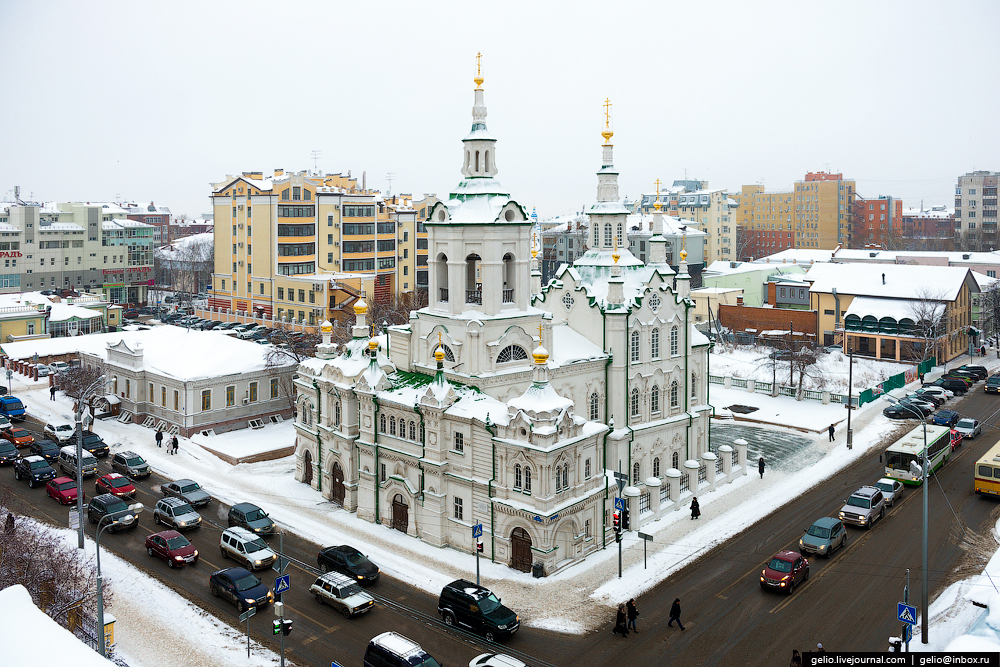 ОСНОВНЫЕ ВЫВОДЫНаибольшим спросом у покупателей в феврале 2020 года пользовались квартиры в следующих районах: Центр: КПД (наибольший спрос на 1,2-комнатные квартиры); Тюменский мкр. (1-комнатные квартиры); Центр: Драмтеатр (1,3-комнатные квартиры); Дом Обороны (1,2-комнатные квартиры) и Мыс, Тарманы, Матмасы (1-комнатные квартиры).Удельная цена предложения в феврале составила 68 940 руб. за кв. м. (0,43%↑), а удельная цена продаж – 62 962 руб. за кв. м. (4,37%↑);В сравнении с февралем прошлого года удельная цена предложения увеличилась на 3 379 руб./кв. м (5,15%↑);За прошедший месяц объем предложения увеличился на 645 квартир, составив в итоге 13 771 объект;Средний предпродажный торг в феврале составил 3,24%;Средний срок экспозиции проданных в феврале квартир – 5,9 мес. Он снизился на 0,6 мес. в сравнении с уровнем прошлого месяца (снижение на 3,9 мес. в сравнении с февралем прошлого года).Анализ предложения на вторичном рынке г. Тюмени за февраль 2020г.В феврале 2020 г. предложение вторичного рынка жилой недвижимости составило 13 771 квартира за исключением квартир за чертой города и таких типов, как общежития, пансионаты, коммунальные квартиры, а также малоэтажное строительство. Относительно прошлого месяца предложение повысилось на 645 квартир или на 4,91%. В сравнении с февралем 2019 г. предложение увеличилось на 21,15% (2404 квартиры).Источник: база компании «Этажи», 2020 г.Рис. 1.1. Структура предложения по размерам квартирНа вторичном рынке Тюмени в феврале наибольшую долю составили 1-комнатные квартиры, чей объем предложения – 5 013 квартир (36,4%). Далее расположились 2-комнатные квартиры в количестве 4 472 объекта (32,5%). Количество 3-комнатных квартир на вторичном рынке составила  3 501 штука (25,4%). Объем предложения многокомнатных квартир составил 785 квартир (5,7%).Наибольшее предложение на вторичном рынке сосредоточено в Тюменском мкр. – 7,34% (1010 квартир), Мыс, Тарманы, Матмасы – 7,14% (982 квартиры). В районе Центр: Драмтеатр предложение составило 927 квартир (6,74%).Источник: база компании «Этажи», 2020 г.Рис. 1.2. Структура предложения по районамАнализ ценовой ситуации на вторичном рынке г. Тюмени за февраль 2020г.Удельная цена предложения в феврале 2020 г. составила 68 940 руб./кв. м. В сравнении с прошлым месяцем она повысилась на 296 рублей (0,43%↑). В сравнении с февралем 2019 г. наблюдается рост на 3 379 руб. за квадратный метр (5,15%↑). Источник: база компании «Этажи», 2020 г.Рис. 2.1. Динамика удельной цены предложенияУдельная цена 1-комнатных квартир оказалась на уровне 75 553 руб./кв. м. Это больше на 451 рубль, чем в прошлом месяце (0,6%↑). Удельная цена 2-комнатных квартир составила 69 743 руб./кв. м., поднявшись на 184 рубля (0,26%↑). 3-комнатные квартиры в феврале имели удельную цену 65 474 руб./кв. м., подорожав на 343 рубля в сравнении с предыдущим месяцем (0,53%↑). Удельная цена многокомнатных квартир в феврале снизилась на 43 руб. (0,07%↓) и составила 63 874 рубля за квадратный метр.Источник: база компании «Этажи», 2020 г.Рис. 2.2. Удельная цена по размерам квартирВ феврале 2020 года лидером по величине удельной цены за кв. м на вторичном рынке Тюмени стал район Ожогина – 92 104 руб. за квадратный метр, а объем предложения в данном районе составил 27 квартир.На втором месте по величине удельной цены идет Европейский мкр. Здесь она закрепилась на уровне 89 441 руб./кв. м. (183 квартиры в предложении). На 3 месте – Центр: Исторический с удельной ценой 83 960 руб./кв. м (611 квартир).Наибольший рост зафиксирован в 4 мкр. (6,31%↑), а наибольшее снижение – в 5-м Заречном мкр. (5,3%↓).35 из 50 рассматриваемых районов (70%) имеют среднюю цену квадратного метра ниже, чем в среднем по рынку. Источник: база компании «Этажи», 2020 г.Рис. 2.3. Удельная цена по районамАнализ продаж на вторичном рынке г. Тюмени за февраль 2020 г.В структуре продаж февраля 50,9% покупателей сделали свой выбор в пользу 1-комнатных квартир. Доля продаж 2-комнатных квартир составила 31,3%, а 3-комнатных – 15,3%. Многокомнатные квартиры предпочли 2,5% покупателей.Удельная цена продажи вторичного жилья составила 62 962 руб. за квадратный метр, а средняя площадь закрепилась на уровне 43,7 кв. м (в феврале 2019 года – 51,3 кв. м).Средний срок экспозиции проданных квартир составил 5,9 мес., понизившись на 0,6 месяца по сравнению с прошлым месяцем и понизившись на 3,9 месяца по сравнению с уровнем прошлого года.Средняя полная цена продажи на вторичном рынке составила 2 млн 818 тыс. рублей, снизившись на 180 тыс. рублей в сравнении с прошлым месяцем.Источник: база компании «Этажи», 2020 г.Рис. 3.1. Структура продаж по размерам квартирПриложение 1. Числовая пространственно-параметрическая модель вторичного рынка г. Тюмени за февраль 2020 г.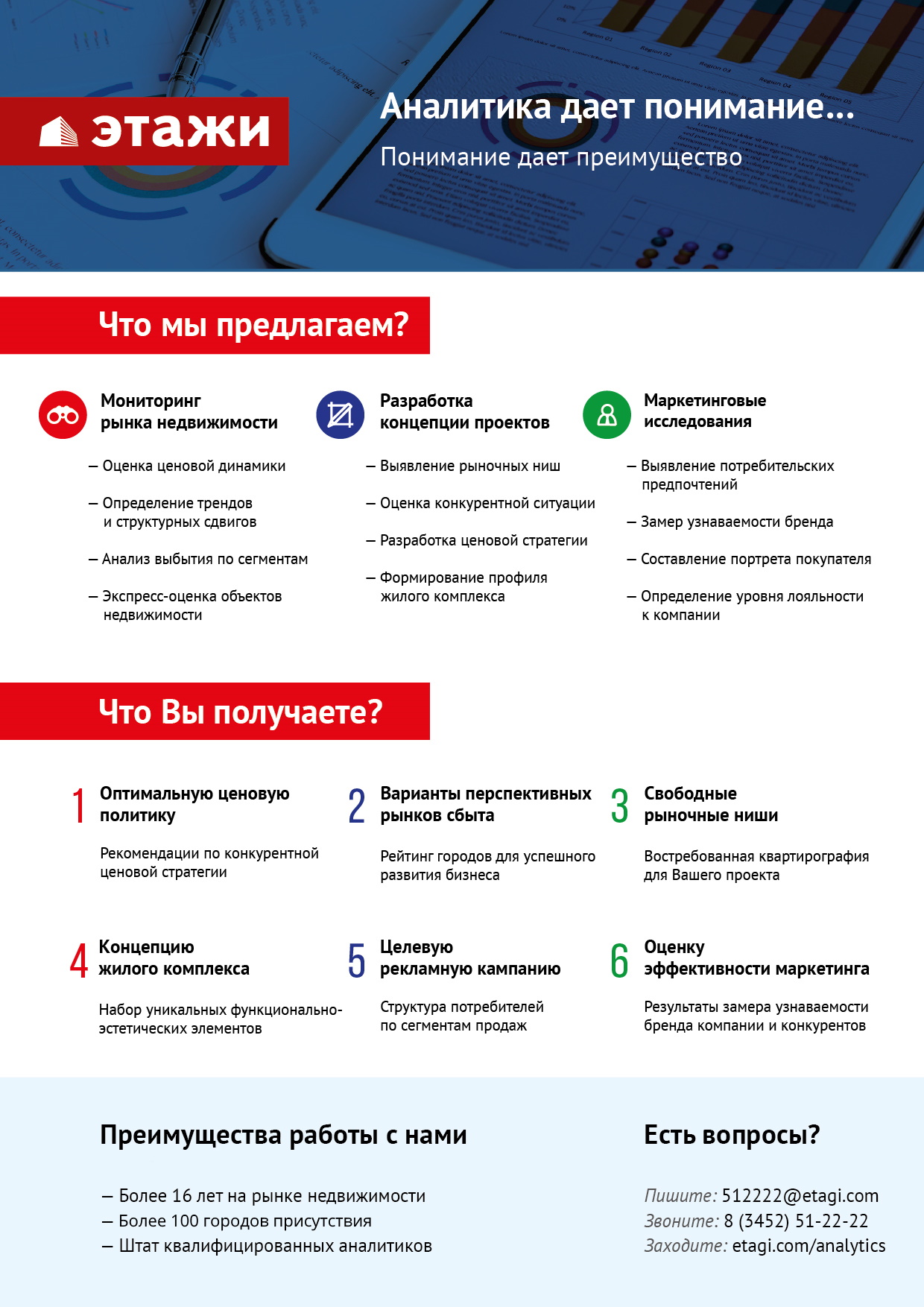 Номер столбцаПоказатель1Объем выборки, шт.2Средняя цена, тыс. руб.3СКО, тыс. руб.4Погрешность, тыс. руб.5Погрешность, %6Минимум, тыс. руб.7Максимум, тыс. руб.8Медиана, тыс. руб.9Средняя площадь, кв. м10СКО, кв. м11Погрешность, кв. м12Погрешность, %13Минимум, кв. м14Максимум, кв. м15Медиана, кв. м16Средневзвешенная, руб./кв. м17СКО, руб./кв. м18Погрешность, руб./кв. м19Погрешность, %20Минимум, руб./кв. м21Максимум, руб./кв. м22Медиана, руб./кв. мКол-во комнатТип домостроения12345678910111213141516171819202122всевсе137714167225838,480,9296027000359560,4280,480,7915264556894015532264,720,382933020000068627всекирпичное62954550267567,441,48100027000375065,5320,811,2315264586944015273385,030,552933020000068182всемонолитное32974151224678,241,88125026300360053240,841,5818242497834315572542,480,693968319411877156всепанельное40243592121738,371,0796015000340058,7220,691,1815178566123111743370,280,602970315822862748всеблочное15538971495240,946,18149010700370059,2213,385,72241406065801200153225,714,9035000130645642861-комнвсе5013283483623,620,8396012000271537,590,250,6815164377555313401378,580,5029330185185746751-комнкирпичное1890290486639,851,37100012000280039,290,411,0615164387402813066601,250,8129330185185734731-комнмонолитное1863295691642,461,44125012000284037,1100,461,251886377968913899644,200,8140691183333785711-комнпанельное1216253753830,871,229605000250035,670,401,131565357130410976629,780,8841176158228709121-комнблочное442873849258,949,0121005200253034,772,136,1524493482846143914389,215,3058333115909856802-комнвсе44724128146143,701,06140020000390059,2140,420,7127151576974313973417,940,6030043200000673082-комнкирпичное21654186163470,251,68140020000399059,8160,691,1527151577001214131607,540,8730043200000678882-комнмонолитное9254875138491,061,87260017000455063120,791,2542120607737314674965,481,2539683194118756862-комнпанельное1329351681744,841,2815006200347055,7100,550,99359353631769173503,430,8031712102410624872-комнблочное5340791286356,678,7414908100385056,882,223,9131705871792186795180,627,2241766130645698413-комнвсе35015465245883,101,52205025000490083,5230,780,9340220816547415734531,910,8129703196078610613-комнкирпичное176058872836135,242,30205025000540086,8271,291,4840220836778515854756,021,1233793196078630343-комнмонолитное44668572553242,053,53350019000630089,2181,711,91601688476892194601844,982,4040271160885727533-комнпанельное12484406103458,561,33210011000426576,9140,791,034114070572719493537,650,9429703120087563673-комнблочное4745551841542,8811,92230010700400075,9113,244,27581047659979179305287,278,823703712159154545многокомнвсе78571144284306,004,302400270005500111,4412,932,63026410463874201181437,002,252987917985655921многокомнкирпичное48077654609421,185,422400270006495116,7474,293,684526410566561202221847,932,782987917265758894многокомнмонолитное63971957121450,8514,933800263007850119,8338,387,008324211581156316898049,019,924115217985667579многокомнпанельное23151841633215,354,15240015000480098,8243,173,20451781025249186391139,282,17337678965551576многокомнблочное114300335211,874,9337004900430097,5159,499,7383140954411146462938,396,66350005155944652